Teaching Notes - Table saw (INTRO)*Note: Try to use all new blades of similar diameter to avoid issues with riving knife adjustment.Classroom:Review TSaw Parts video https://youtu.be/TbVKPXAWxjM (Also on BB)Mark Adams video series: https://www.finewoodworking.com/2013/03/26/episode-1-tablesaw-safety Optional: View the video on how a SawStop works: https://youtu.be/yMmInsxTcwwView TSaw “Adjustments” playlist of videos on BB (click “play all”)Lab Activity:Select 4 teams (count off 1, 2, 3, 4), Each team put a different blade on a saw blade (Rip, ATB, T/C; & Combination blade - refer to info sheet 2)Team / Saw##1 Triple Chip#2 Rip#3 Combination#4 CrosscutAt machine: Review Excaliber guard adjustment Discuss LOTO & Cartridge issues @ machine;Demo blade install,Riving Knife removal/install;throat plate install & leveling screwsShow QR codes for videos (on shaper cabinet?)S’s install blades, discuss blade hook angleWatch “Ripping” (3:42)  Crosscutting (3:42) and “Rabbetting” (2:30)At machine: Discuss: Push SticksThroat Plates (incl. Zero-clearance) & AdjustmentsAdjusting Backer boards at Miter gauges; Calibrating miter gaugesCalibrating fence & digital stop; 4:12 rule (hand distance : minimum part length)Review never “Cut past a square” rule Discuss Machine CodesDemo rippingDiscuss miter gauges, cross-cut sledsWhen can you use 2 fences together?Task:  (See last page – print 1 copy/group)S’s complete task in groupsReview samples and compare qualities of cutShow eye/tooth extraction animation video: https://youtu.be/Xu9tdfsuwC4Final Comments:	A humorous look at safety (1:06): http://youtu.be/_ZuWcqBEzpoShow exercise & drawing of in flat fileMake test cuts!Kickbacks – video (4:57): https://youtu.be/u7sRrC2Jpp4 Narrow Stock ripping - Summarize with Video: https://youtu.be/-oajYsw1dOQUse of zero clearance throat plateUse of a stop block (Left of Blade)Use of sacrificial push stickHousekeepingBlow off when doneDon’t leave stock laying around on machineReview table saw safety rules & checklistReview exercise criteriaInstructions for students:-Rip a piece to 4”	- Square 1 end, Crosscut to 16”	- Put a 3/8”x3/8” rabbet on it	-Cut a groove ¼” deep down the center of your stock, the width of the blade 	-Crosscut a ½” sample from the end of your stock and write your group # on it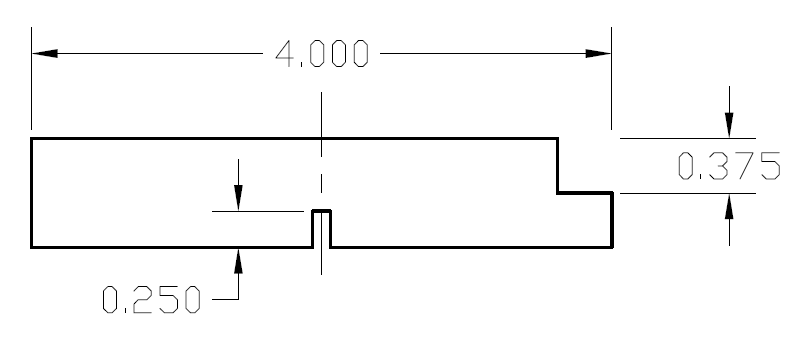 Instructions for students:-Rip a piece to 4”	- Square 1 end, Crosscut to 16”	- Put a 3/8”x3/8” rabbet on it	-Cut a groove ¼” deep down the center of your stock, the width of the blade 	-Crosscut a ½” sample from the end of your stock and write your group # on it